                            LICEO SCIENTIFICO STATALE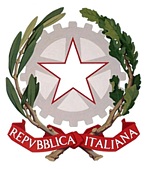                                Indirizzi: Classico – Scientifico – Linguistico                                        Scientifico opzione Scienze Applicate                            Via G. Mancini – 87027 PAOLA (Cosenza)                             Codice Fiscale  86001310787 – C.M. CSPS210004                             Tel. 0982 / 613505 – e-mail: csps210004@istruzione.it Prot. N.   3700 C/27e                                                                                                         Paola, 24 Novembre 2020Ai  Genitori delle classi terzeAgli alunni delle classi terzeAi coordinatori delle classi terzeAlla F.S.N.3 Prof.ssa Saffioti FrancescaAlla Prof.ssa Gagliardi VanessaA tutti i Sigg. DocentiAl DSGASedeAl sito WebAlboOggetto: Riunione PCTO classi terzeLe Referenti del PCTO comunicano che, in data 25  Novembre 2020 alle ore 14.30, si terrà una riunione telematica sulla piattaforma Google Meet con  Rappresentanti degli studenti e Coordinatori delle classi terze di ogni indirizzo per presentare il progetto “La Comunicazione nell’era digitale” e delineare le attività da svolgere.Grazie per la preziosa collaborazione.   Le Referenti PCTO     Prof.ssa Basile AnnalisaProf.ssa Stefano Pina                                                                                                                                                                               IL    DIRIGENTE SCOLASTICO                                                                                                                                         Prof.ssa Anna FiliceFirma autografa sostituita a mezzo stampa ai sensi dell'art. 3 comma 2 del D.L. 39/93                                                     